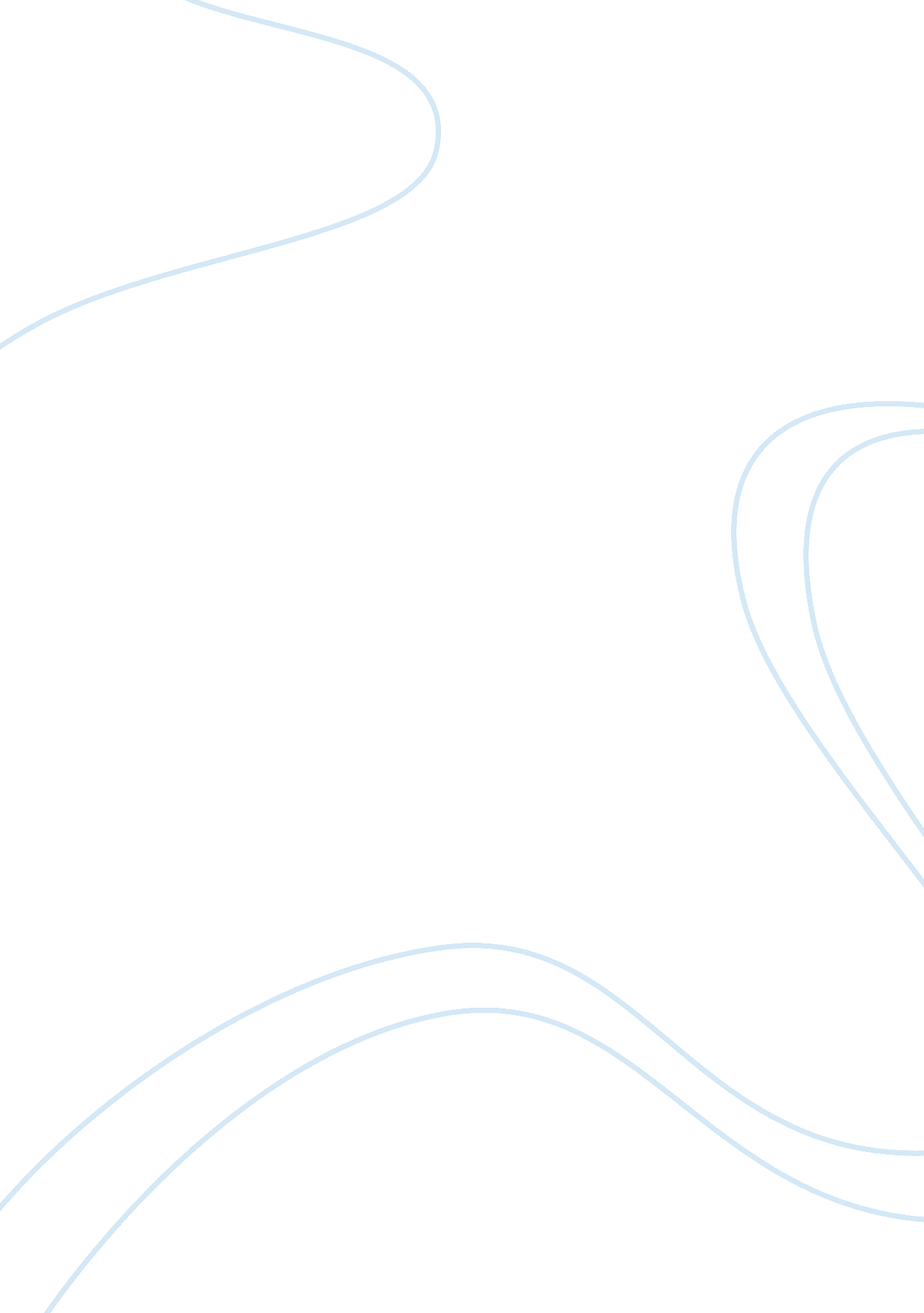 The key elements you would expect to see in research project that has a good desi...Business, Company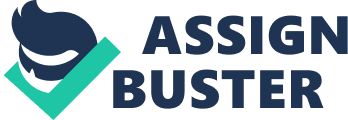 A research project has elements that are necessary to be applied to have a good design. Scientific theories and hypotheses are highly necessary in a research project. The scientific theories will explain its scientific observations and hypotheses are bases for reasoning without an assumption in truth. 
There are many things to expect when it comes to a good research project. Conceptual innovation is an element in a research project, which from the start the researcher itself could visualize if his work will discover new things. For instance, in a company, this innovation specializes in assisting on how the company will develop productively. 
The significance of the research project intend to have a quality that is worthy to the recipient of the research. The research project in this element has its sense that will satisfy the recipient. The methods will result to a valid conclusion to its specific process that will produce factual and complete outputs. 
Substantiality of the content in a research project will give the impression that the researcher is knowledgeable about his work. The content is not imaginary instead; it is the fact with solid basis. The substance of the content will produce substantive information. In addition, the research project has the focus on the process. The researcher will understand the purpose of the research in terms of the capacity of the information. Even some of the expected participants will refuse prior to the conduct of research; other researchers will continue to conduct the research in proper time. 